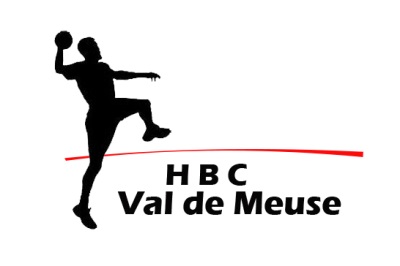 INITIATION HANDBALLCLUB VAL DE MEUSEMadame, Monsieur,Le club de handball de Montigny-le-Roi, organise le samedi 1 février 2014, une après-midi initiation et découverte du handball, pour les enfants de 5 à 16 ans. Votre enfant ou vos enfants sont invités pour cette après-midi sportive, au Gymnase Camille Flammarion, à Montigny le Roi.Cette initiation, d'une journée, sera encadrée par des éducateurs sportifs diplômés, des personnes détentrices du BAFA, ainsi que de nombreux bénévoles et joueurs du club.SAMEDI 1 février 2014De 13h30 à 18h00 pour les enfants de 5 à 16 ansAu programme : 	- 13h30-14h00 : Accueil des jeunes 	- 14h00-14h30 : Présentation des règles de handball	- 14h30-17h00 : Ateliers initiation et découverte du handball	- 17h00-18h00 : Matchs	- 18h00 : Fin de la Journée Découverte du HandballPour la journée, nous demandons aux jeunes de prévoir une tenue de sport adaptée (surtout des chaussures de sport propres).Pour tous renseignements, nous répondons à vos questions au :06.34.15.06.82 (Guillaume)hbcvaldemeuse@gmail.comPour clôturer cette après-midi dédié au handball, les jeunes auront la possibilité de voir jouer les seniors garçons du club qui affronteront l’équipe de Chaumont, à 19h00. Et les séniors filles qui elles reçoivent l’équipe de Rosières, à 21h00.- - - - - - - - - - - - - - - - - - - - - - - - - - - - - - - - - - - - - - - - - - - - - - - - - - - - - - - - - - - - - - - - - - -COUPON A REMETTRE, COMPLETER ET SIGNERJe soussigné(e),..........................................................Autorise mon/mes enfant(s) ………………………………………….., âgé(s) de ………………………………. à participer à la Journée Initiation Handball, organisée par le club Handball Val de Meuse, au gymnase de Montigny-le-roi, le 1 février.									Date et signature :